Мастер класс.Педагог дополнительного образованияЧерных Елена АлексеевнаМУДО «ДЮЦ «МАКСИМУМ» г. Магнитогорск.Подарочная открытка из солёного теста«Символ года» Возраст 9 летПриветствую всех! Представляю вашему вниманию мастер класс по созданию из солёного теста новогодней объёмной открытки «Символ года», ну а поскольку символ наступающего 2024 года дракон, то именно дракона мы и изобразим на нашей открытке.Рецептов солёного теста много и вот один из рецептов, который можно использовать для поделок:Солёное тесто: 300г. муки, 300г. (мелкой!) соли, 200мл. воды (или чуть меньше). Всё смешать. Должна получится консистенция песочного теста.С тестом лучше работать на клеёнке, так как с клеенки легко можно снять изделие.С помощью скалки раскатываем комочек теста в пласт примерно 1 см. толщиной. Слишком тонко делать не нужно, так как при высыхании изделие становится хрупким.С помощью формы или по шаблону вырезаем основу для открытки. (У меня кондитерская форма диаметром 10 см.)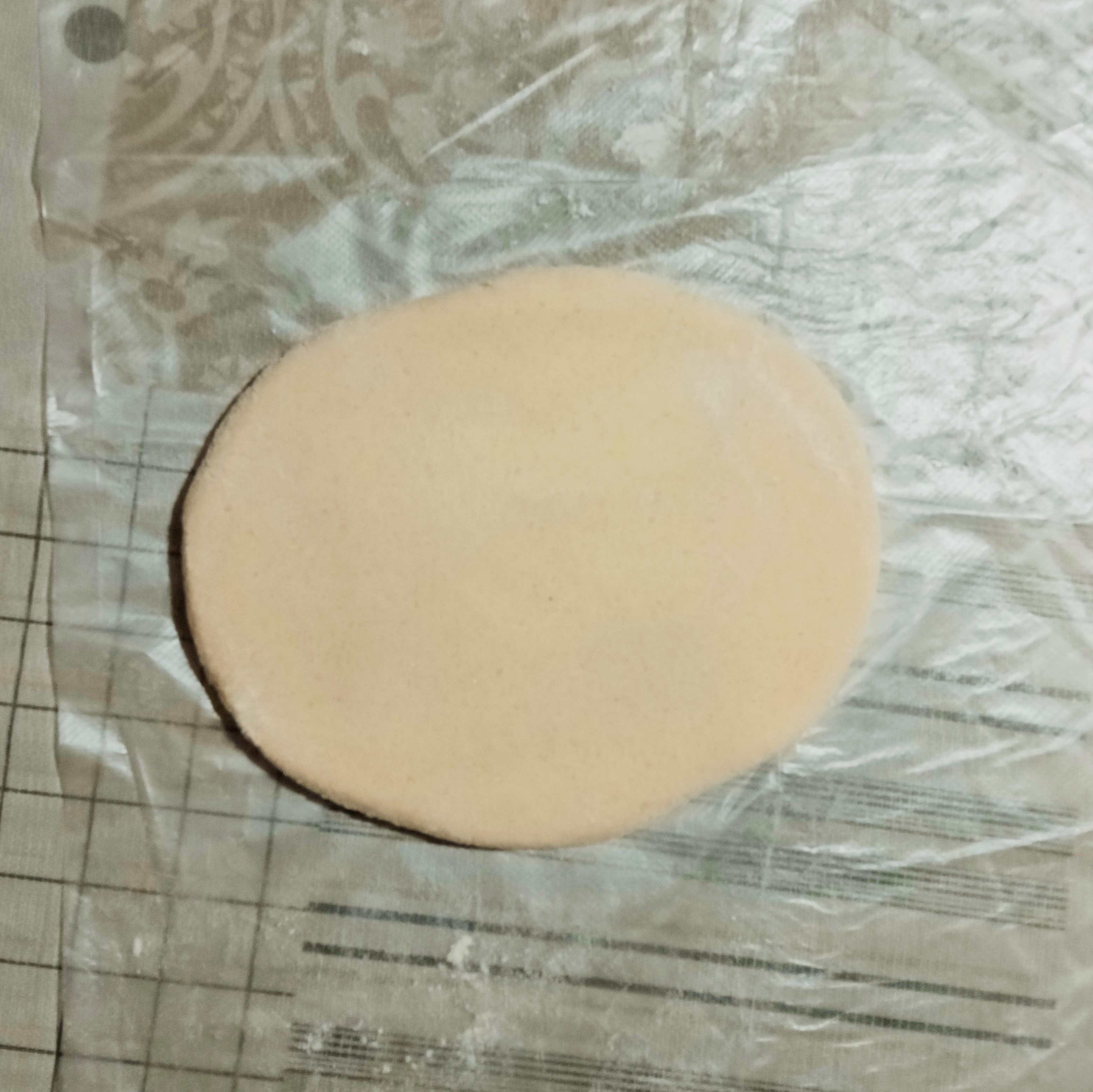 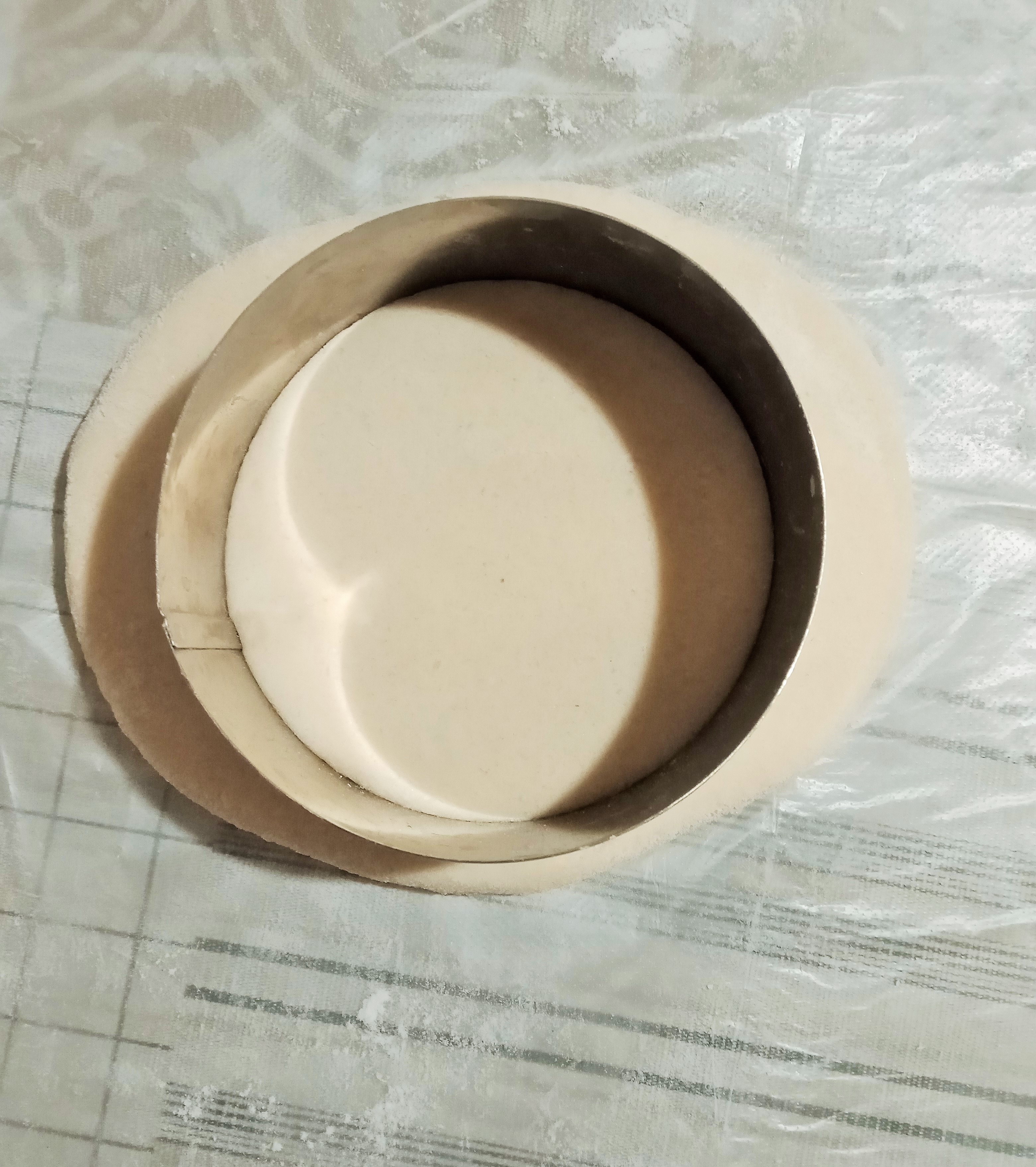 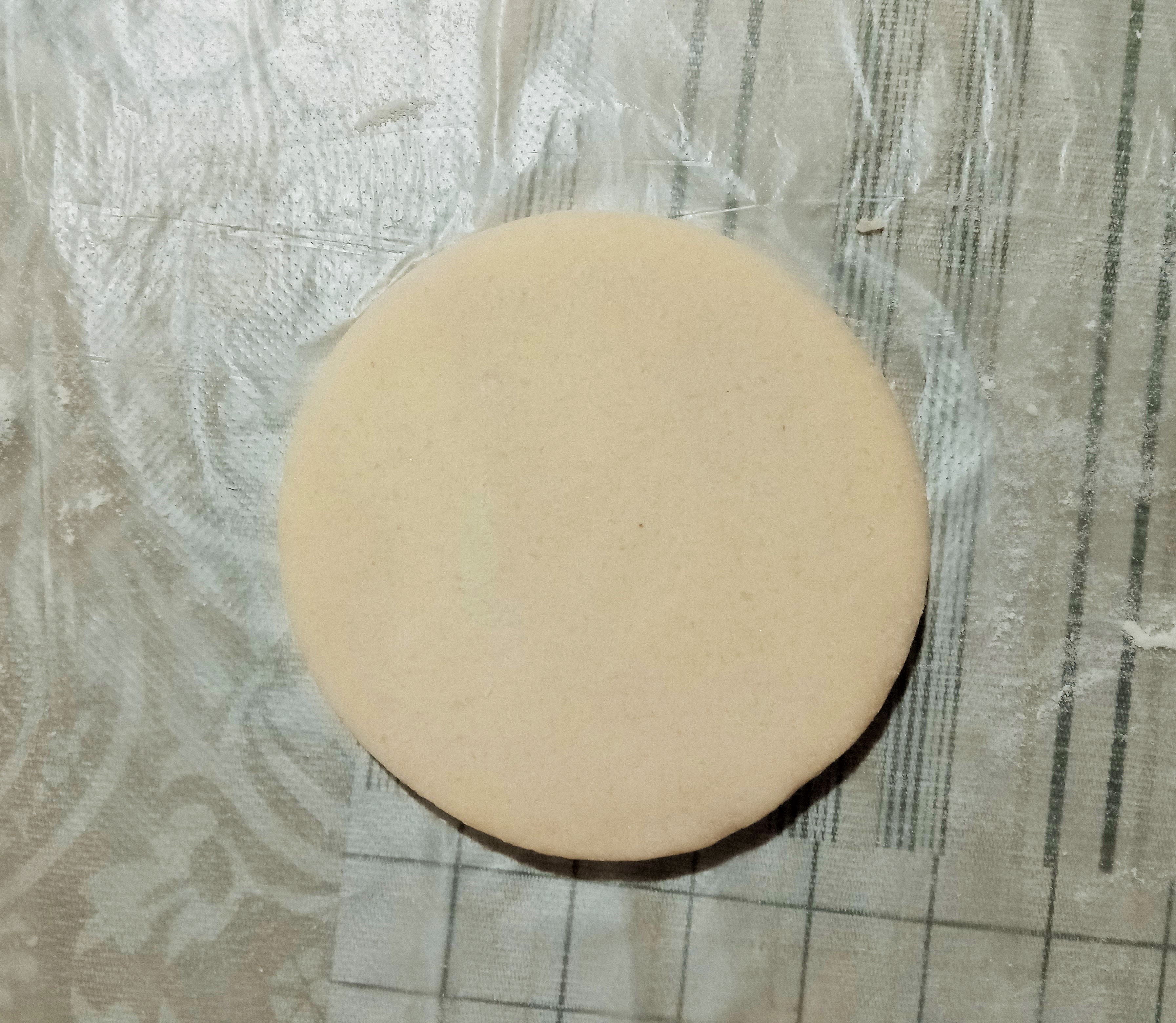 После этого выкладываем нужный рельеф на нашу открытку. ВАЖНО! Обязательно смачиваем водой, с помощью кисточки место, куда приклеиваем детали рельефа!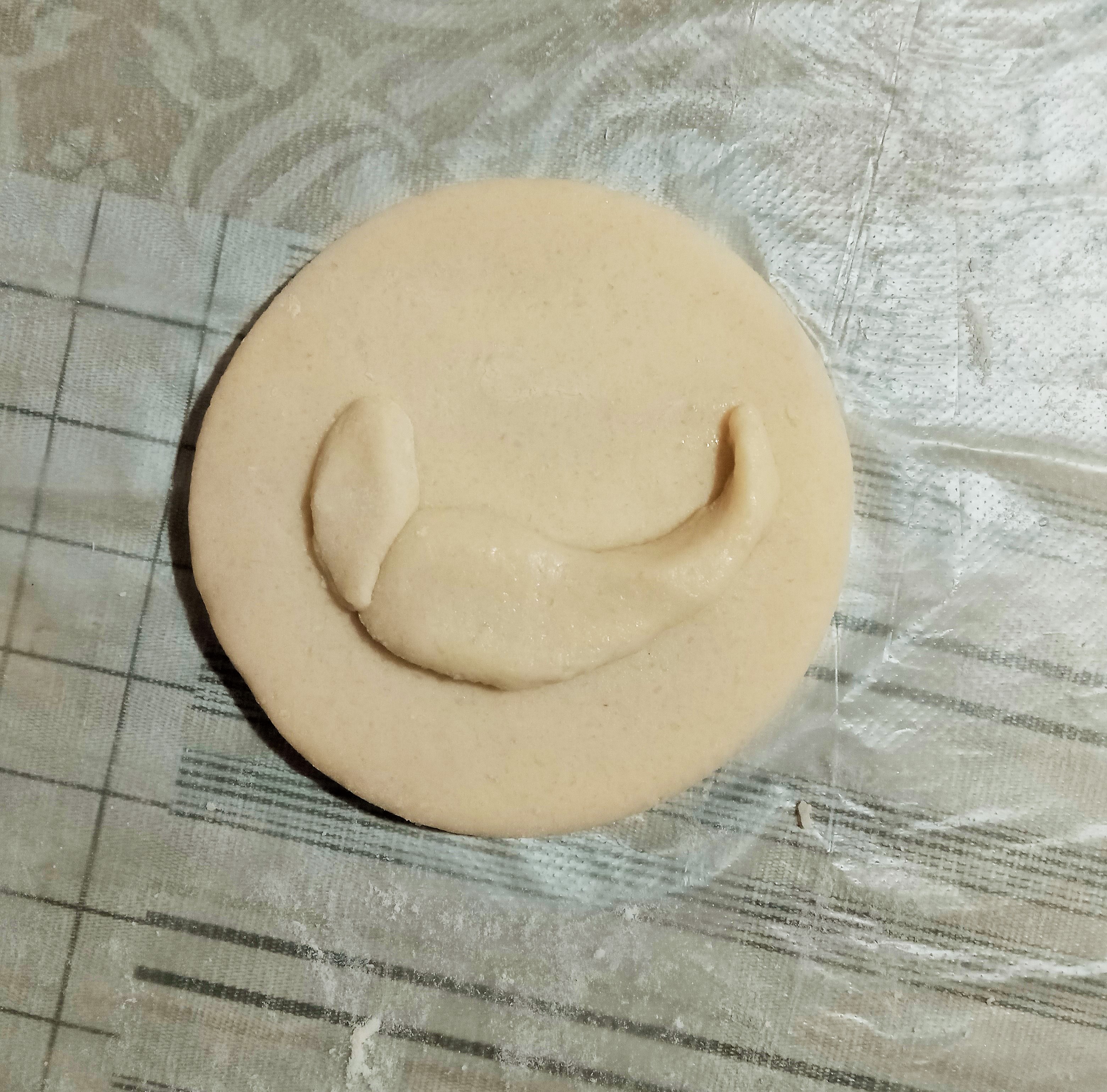 Дети лепят дракона по воображению, кто какого захочет.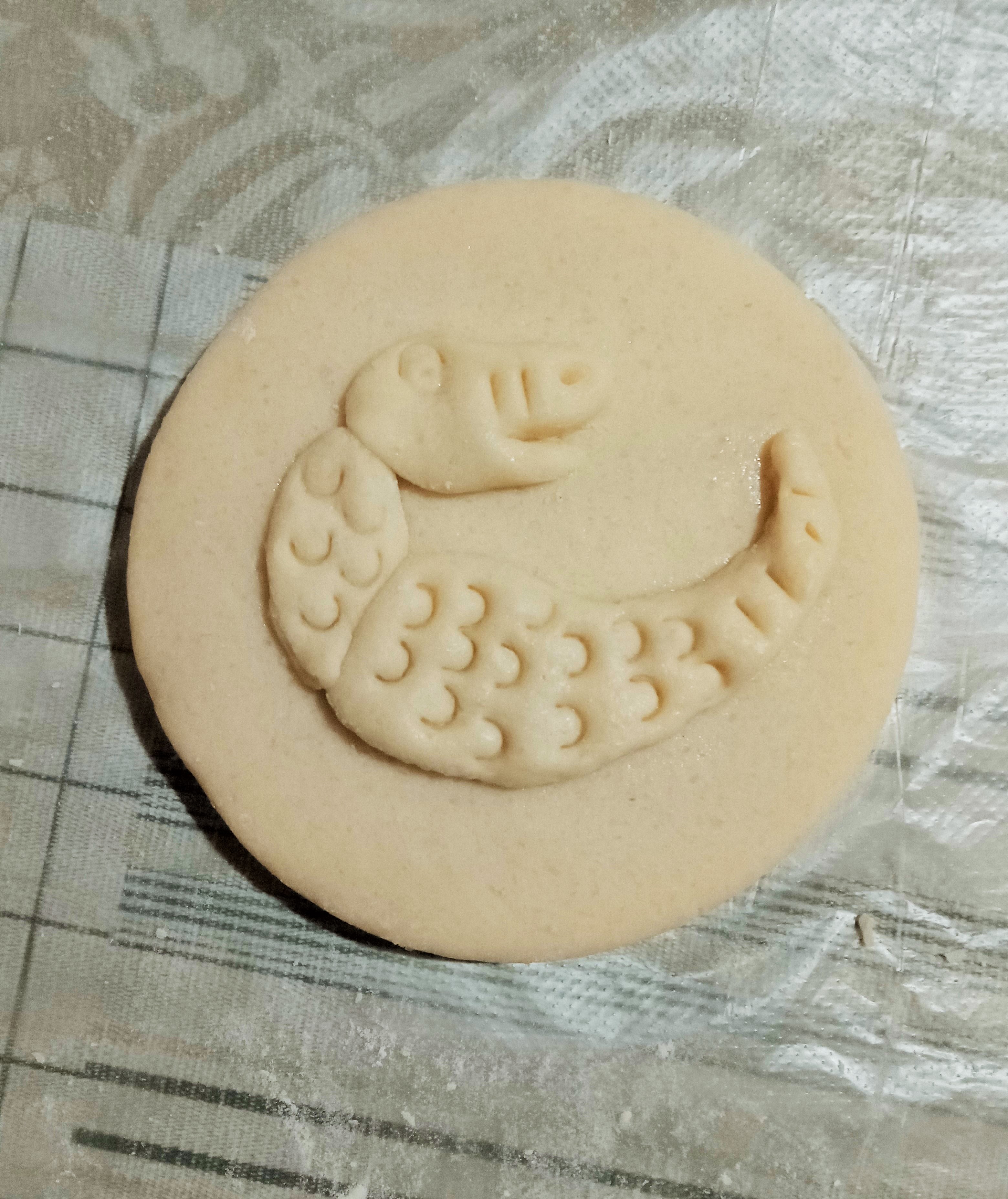 С помощью различных стеков наносим рельефный рисунок.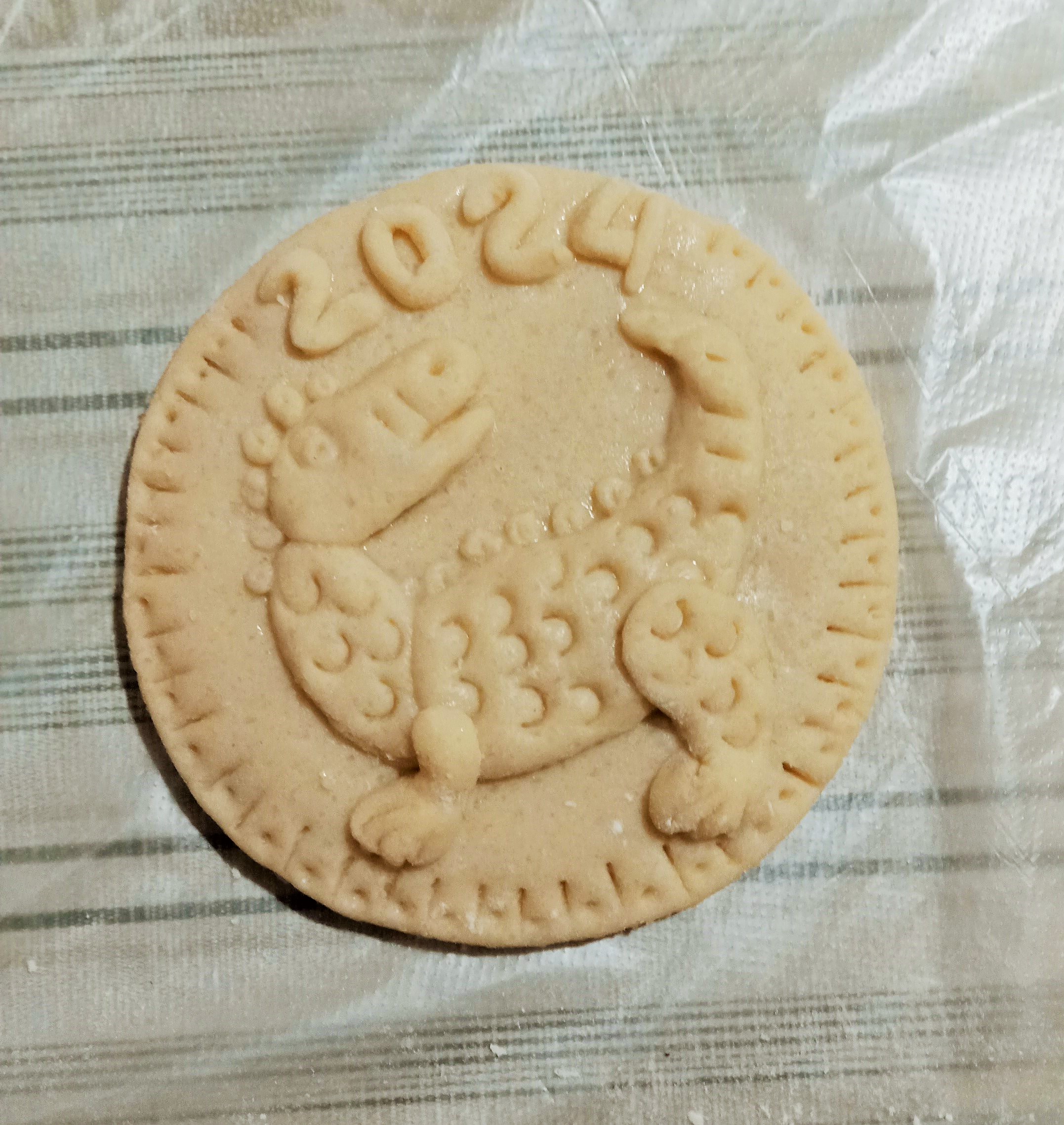 Конечно можно сделать и крылатого дракона. И дополнить картинку другими элементами.После этого нужно будет оставить изделие на несколько дней на просушку в сухом тёплом месте. 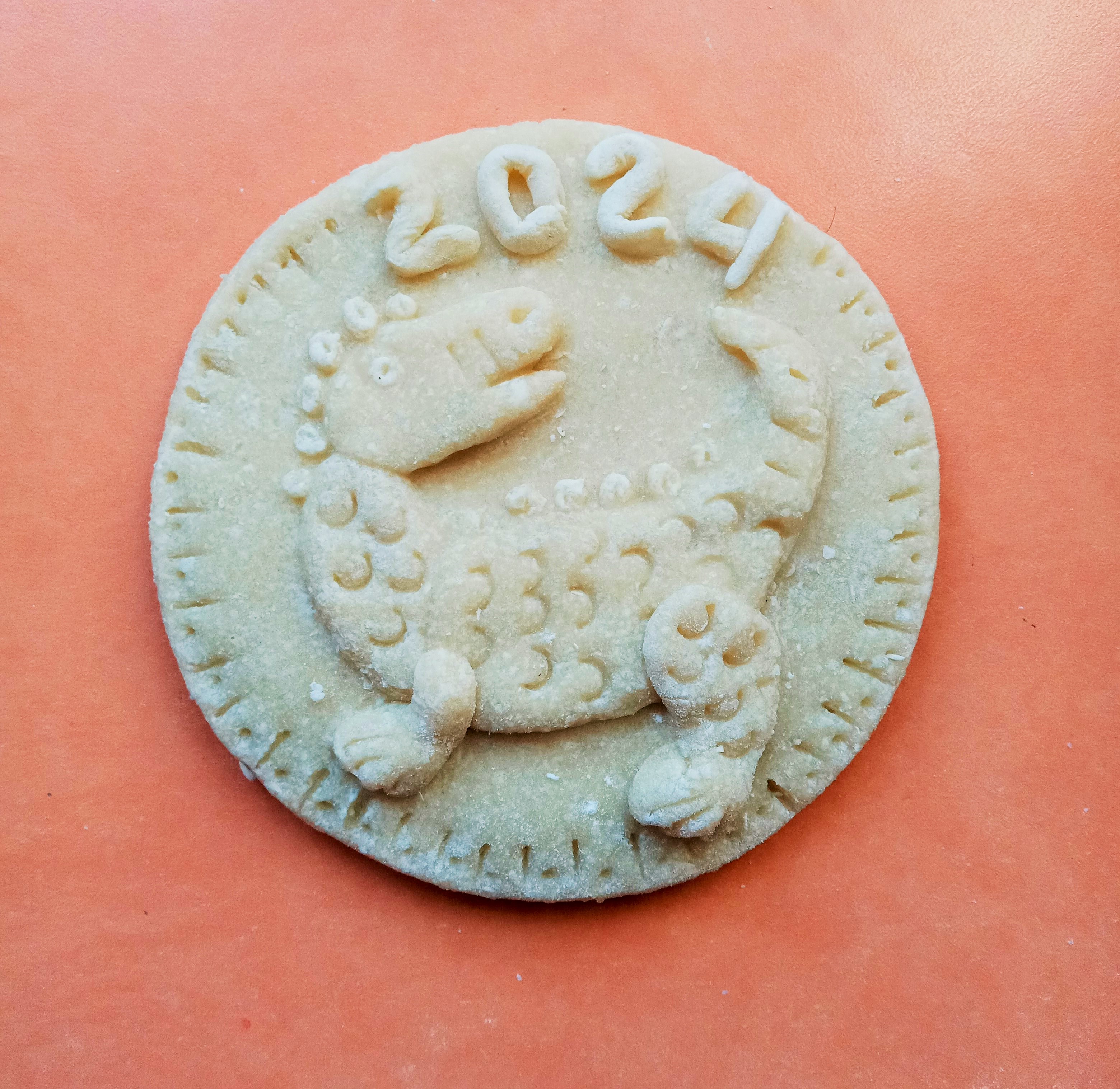 Работы детей.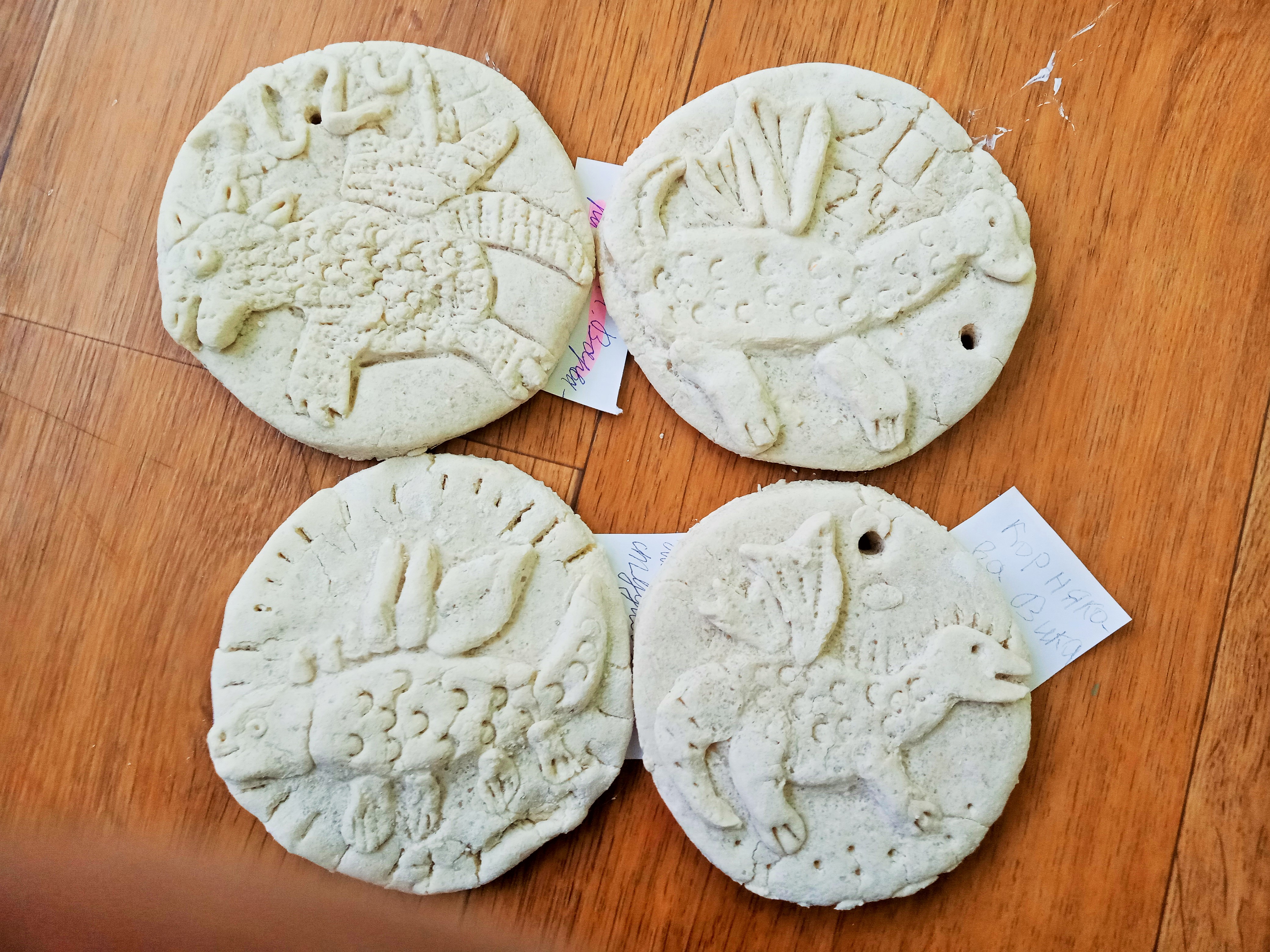 После того как изделия высохнут, можно приступить к раскрашиванию, но мы предварительно покрыли наши открытки тонким слоем водоэмульсионной краски (можно этого не делать).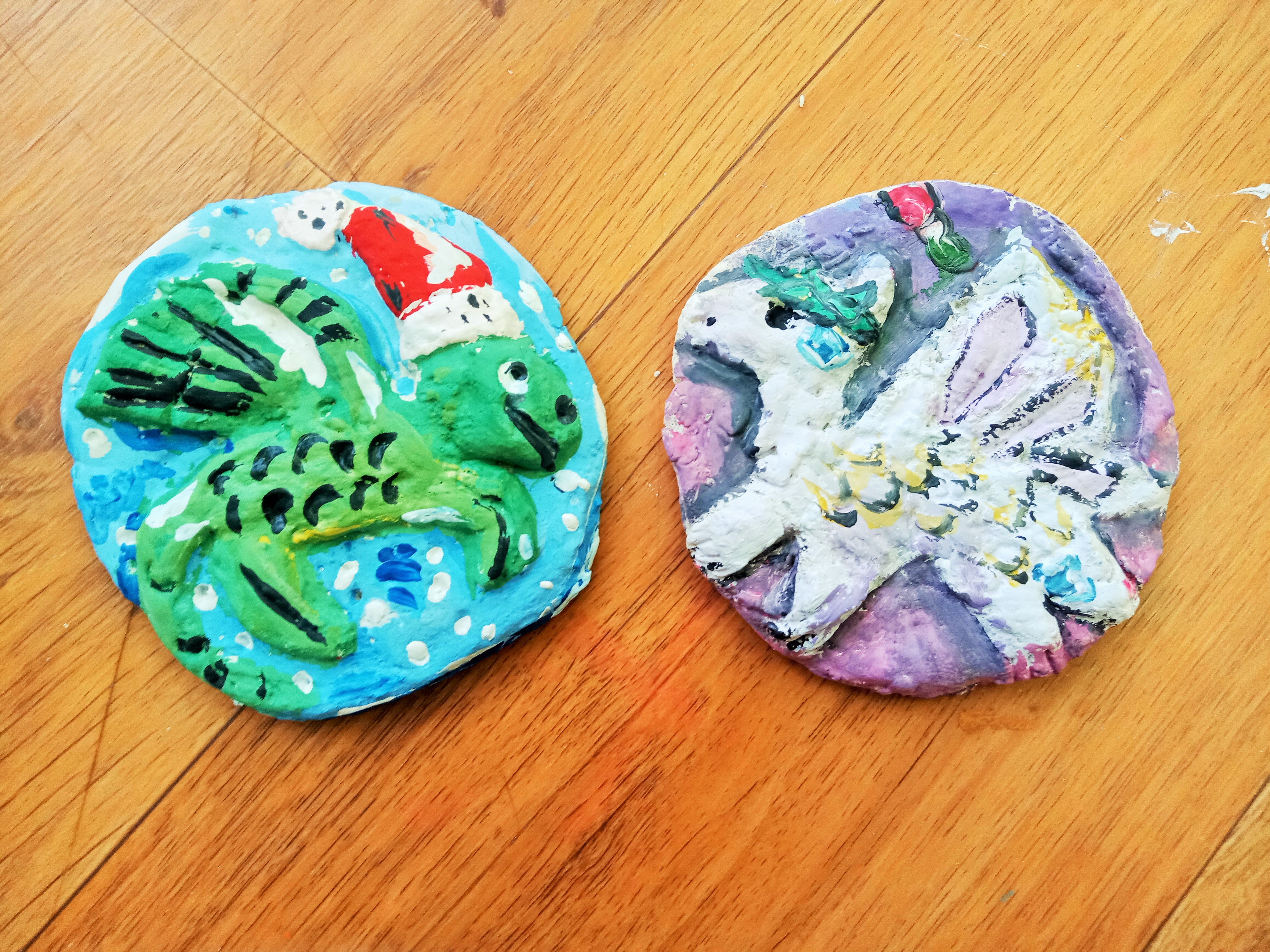 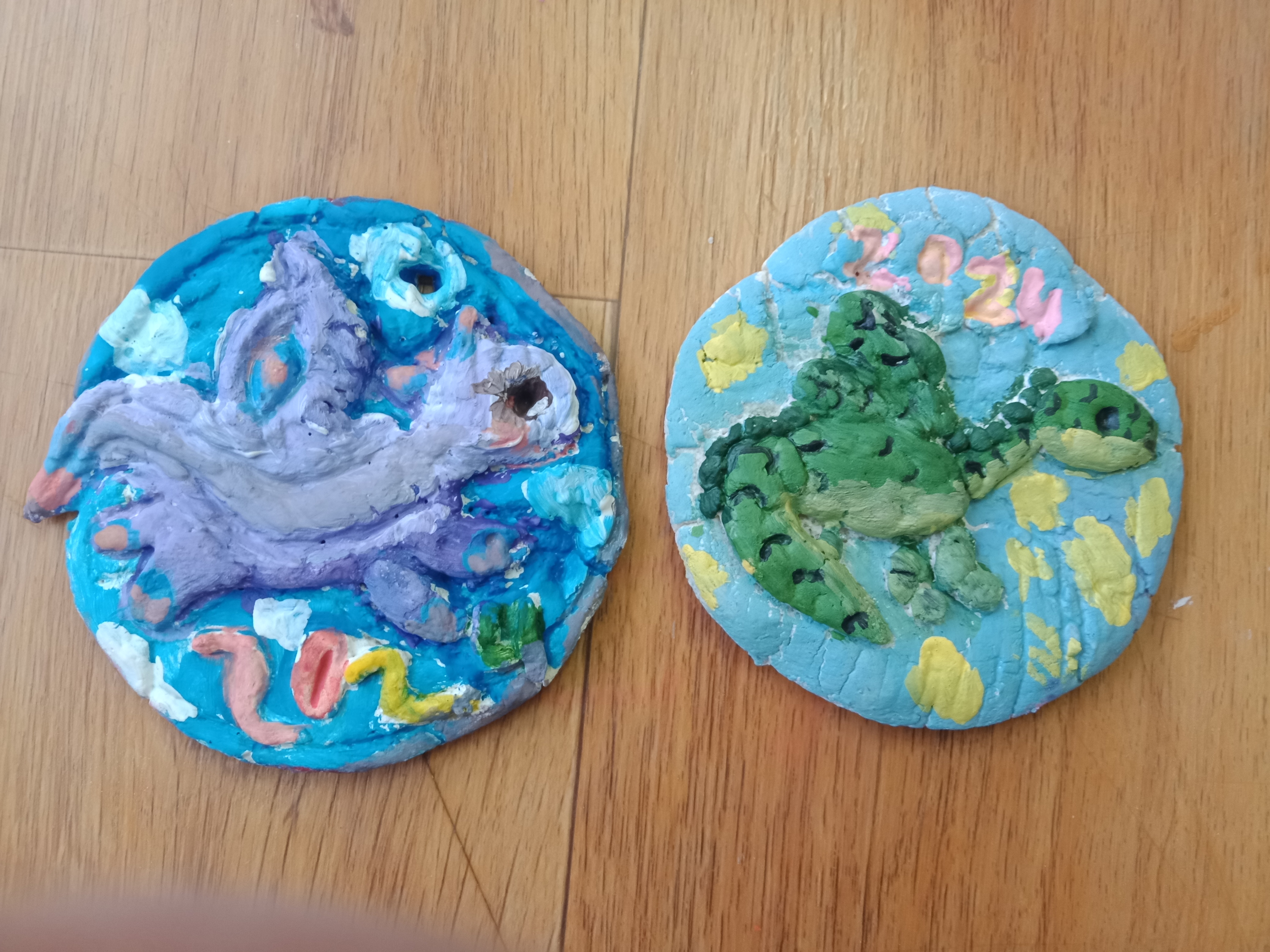 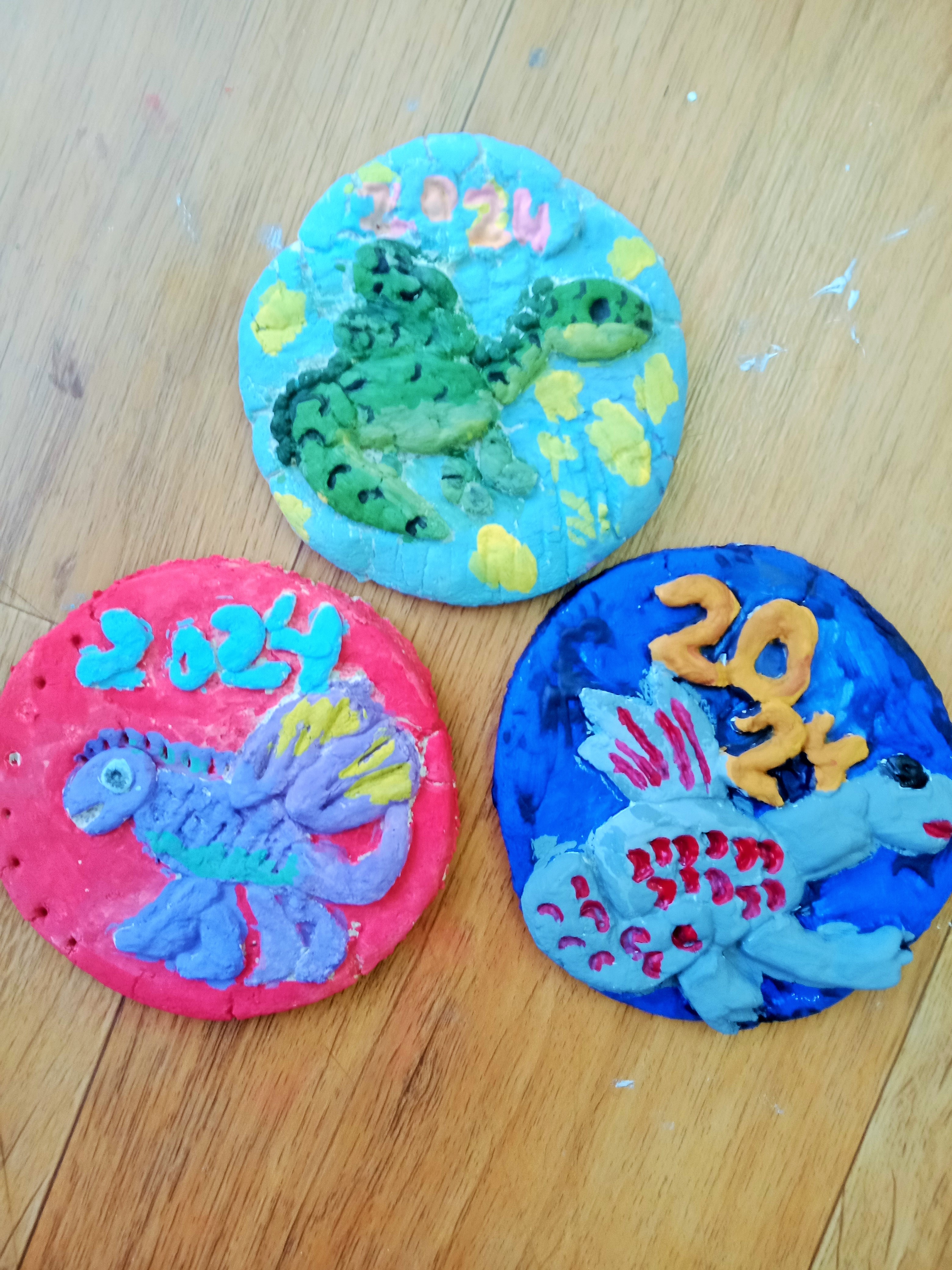 Очень красиво выглядят работы, окрашенные перламутровой гуашью.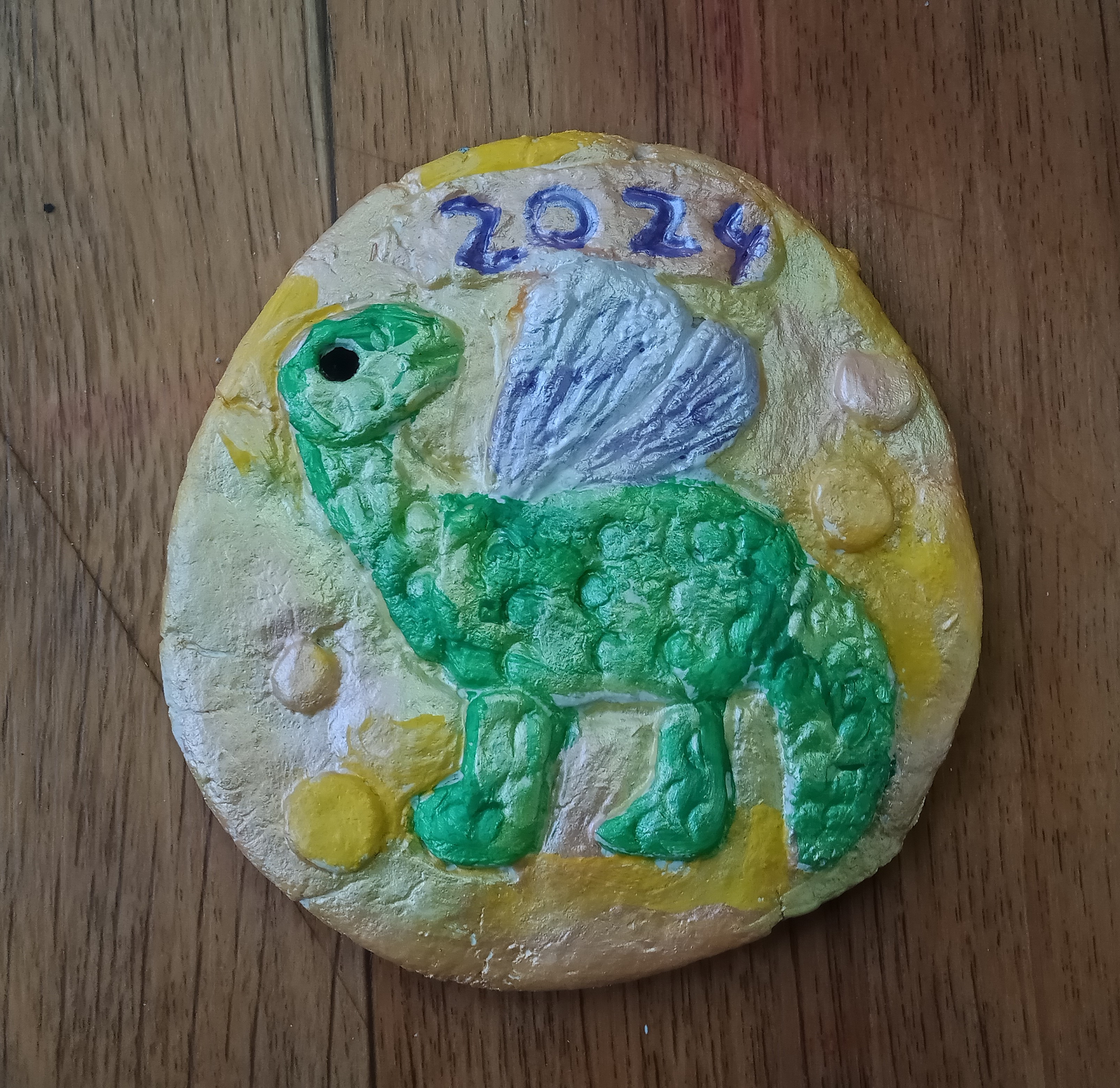 Все работы выполнены детьми 9лет.Желаю и вам творческих успехов!